O B E C N Í   Ú Ř A D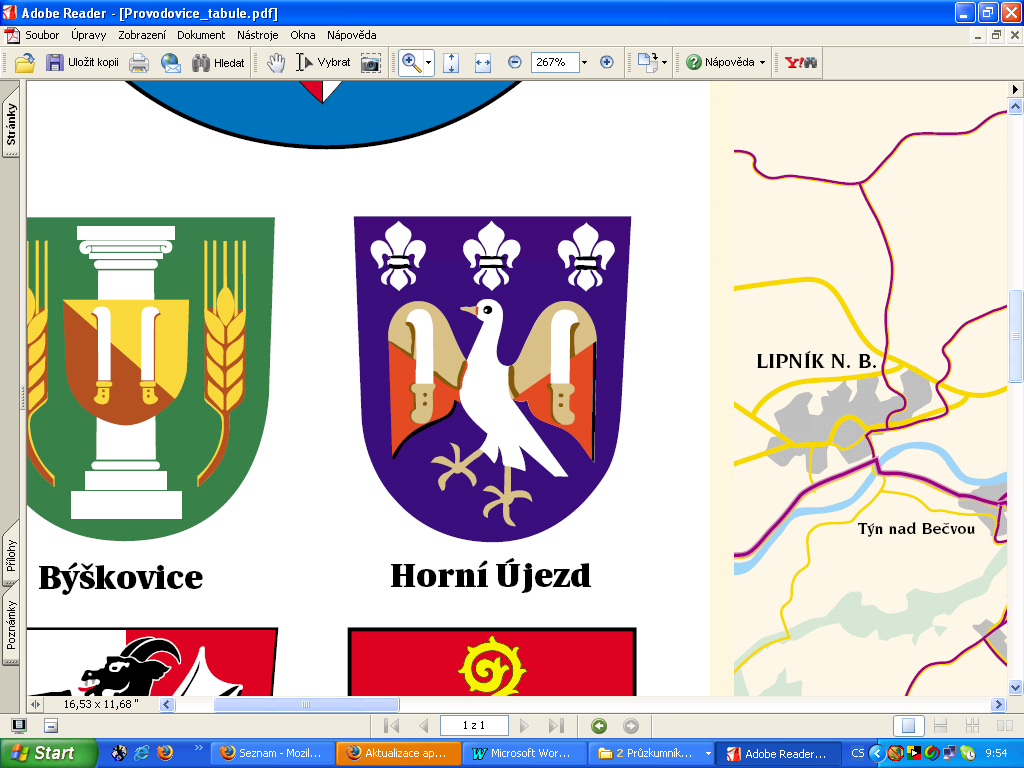 H o r n í   Ú j e z d č.p.83,  753 53IČO: 636 274                                                                                  tel: 581622 693, 602 514 344e -mail: obec@horni-ujezd.czOZNÁMENÍ o počtu a sídle volebních okrsků pro volby do ZASTUPITELSTEV  KRAJŮaSENÁTU  PARLAMENTU  ČESKÉ  REPUBLIKYkonaných ve dnech 2. a 3. října 2020( případné II. kolo voleb do senátu Parlamentu České republiky konaných ve dnech 9. a 10. října 2020Starostka obce Horní ÚjezdV souladu s §15, písm.  f) zákona č. 130/2000 Sb., o volbách do zastupitelstev krajů a o změně některých zákonů, ve znění pozdějších předpisů a na základě ustanovení §14c odst.1 písm. f) zákona č. 247/1995 Sb., o volbách do Parlamentu ČR a o změně a doplnění některých dalších zákonů, ve znění pozdějších předpisůS d ě l u j ePolitické straně, politickému hnutí a koalici, jejichž kandidátní listina byla zaregistrována pro volby do zastupitelstev krajů a politické straně, politickému hnutí, koalici a nezávislému kandidátovi, jejichž kandidátní listina byla zaregistrována pro volby do Senátu Parlamentu České republiky informaci o počtu a sídle volebního okrsku v obci : OBEC       				: 		Horní ÚjezdPočet volebních okrsků		:		1Volební místnost			:		Kulturní dům Horní Újezd č.p.83V e l i č k o v á  Alena      starostka obceV Horním Újezdě 19.8.2020Vyvěšeno : 19.8.2020Sňato : 10.10.202